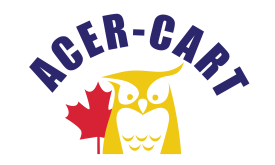 Association canadienne des enseignantes et des enseignants retraitésCanadian Association of Retired TeachersDate 	: January 14, 2022From	: Roger Régimbal Executive DirectorObjet 	: Activity ReportSince the meeting activities have been at a standstill. I dealt with issues that stemmed from that meeting and emerging issues. I also monitored like-minded organizations and forwarded the information where it was deemed necessary.RepresentationEverything is on hold.CorrespondenceI have received and respond to numerous  emails since the June AGM. All letters written by the President have been dealt with. I have had no response.Financial Members might start to question the need of such an accumulation.ReportThe January 14, 2022, report shows minimal expenditures. We have a substantial amount in the bank and invested.MembershipAll membership dues have been paid. Please refer to Membership documentCorporation CanadaAccording to the non-for-profit corporations Act, we must file an Annual Return Report due in January. I am awaiting their notice to file the report.AGM 2022I have started to review the document needed to advise Members of the AGM. We will have to decide what venue we will have this year before I send the notificationsDisposition of the AGM The document has been updated. Presentation of Executive documentsAt the last executive meeting there was a request from members that I present the documents as part of one document. I have been in touch with Muriel from RTOERO.Unfortunately, I reached out too late for this meeting. She advises me that I need the program Adobe Acrobat Pro DC. The cost is 264.00 $ annually. Seeing this, I thought it was in everyone’s interest to have the approval of the executive to authorize this expense.Conference call dates.Date for the next executive meeting is March 17, 2022.Thank you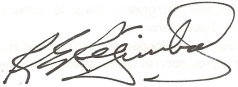 Roger Régimbal Executive director